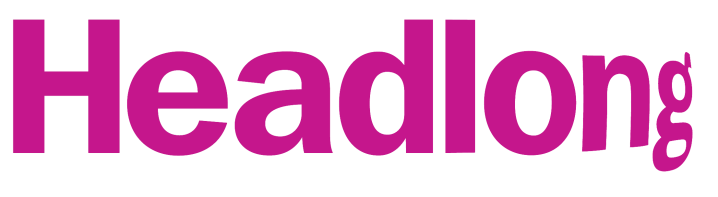 Richard III – Children’s Audition ApplicationName of child: Date of birth: Height:Auditioning for the role of:Edward                                 York Relevant experience:
It is not essential to have experience, but we would love to know about anything from school plays to drama classes to professional work!Parent/Guardian name: Parent/Guardian email: Parent/Guardian phone: Will the named parent/guardian accompany the child to the audition? If not, please provide in the space below the name and phone number of the chaperone who will.Auditions will last approx. 20 minutes, and will be held at HOME Manchester on Friday 29th March at 10.00am – 1.00pm. Do you have full availability at this time?Please ensure all application forms are submitted alongside a recent photograph of the child.
Applications must be submitted before 10.00am, Tuesday 26th March.